ІНКЛЮЗИВНА  ОСВІТА:   ВІД ТЕОРІЇ  ДО  ПРАКТИКИДитина  -  ніжний паросток,  який  стане могутнім  деревом,  тому     дитинство  й вимагає  до себе  особливої уваги.  В.  СухомлинськийПитання щодо впровадження інклюзивної освіти стає дедалі актуальнішим,  адже в Україні, як свідчить статистика, з кожним роком збільшується кількість дітей  з особливими потребами.  Інклюзивна освіта — це система освітніх послуг, що ґрунтується на   принципі забезпечення основного права дітей на освіту та права здобуття її за   місцем проживання, що передбачає навчання дитини з особливими потребами в умовах загальноосвітнього закладу.У  нашому  закладі     інклюзивне  навчання  впроваджено з  2017-2018  н.р. На даний момент   інклюзивними є  вже  3 класи ( 1, 4 та 6).  Бути інклюзивним — означає шукати шляхи для всіх дітей бути разом під час навчання (включно з дітьми з особливими освітніми потребами). Інклюзивна освіта означає розкриття кожного учня за допомогою освітньої програми, яка достатньо складна, але відповідає його здібностям, враховує потреби, а також спеціальні умови, необхідні учню й педагогам для досягнення успіху. Для дитини з особливими потребами спілкування є навіть важливішим за рівень здобутих знань, оскільки дає їй шанс реалізувати власні можливості та в майбутньому знайти своє місце в  житті.  На яких принципах   ґрунтується інклюзивна освіта?1. Цінність дитини не залежить від її здібностей та досягнень.2. Кожна дитина здатна відчувати і думати.3. Кожна дитина має право на спілкування і на те, щоб бути почутим.4. Усі діти мають потребу один в одному.5. Справжня освіта може здійснюватися тільки в контексті реальнихвзаємин.6. Усі діти потребують підтримки і дружби ровесників.7. Для всіх дітей досягнення прогресу швидше може бути в тому, що вониможуть робити, ніж у тому, що не можуть.8. Різноманітність посилює всі сторони життя дитини.   Реалізація інклюзивної моделі освіти потребує розв’язання низки завдань:- Організації  освітнього процесу, який би задовольняв освітні потреби всіх дітей.- Розробка системи надання спеціальних освітніх і фахових послуг для дітей з особливими освітніми потребами.- Створення позитивного клімату в  шкільному середовищі та поза його  межами.    Інклюзивна  освіта  сприяє  залученню   дітей  з особливими   освітніми  потребами   до спільної  діяльності разом  з іншими дітьми.  Протягом  двох років  з   моменту впровадження інклюзивного навчання  в нашому закладі ми   побачили, що   коли   діти  з  обмеженими можливостями  спілкуються  зі  своїми однокласниками,  то стають  більш доброзичливими, відкритими,  позитивними  у  відносинах  з іншими,  стараннішими,  намагаються  не відставати від своїх  однолітків.  У  свою  ж чергу  в  здорових дітей  формується  толерантне ставлення  до  своїх ровесників з  психофізичними порушеннями,  з’являється  бажання  спілкуватися з ними, товаришувати;  вони  охоче допомагають їм  у  підготовці  до уроків, залюбки  з ними грають  та  спілкуються, стають добрішими та  милосерднішими,  ставляться  до них,  як  до рівних.Наші  педагоги  вірять у  те, що  коли дитина  вчиться  в  колективі  здорових дітей,  то це  позитивно  впливає   на неї:  розвиток  її пришвидшується,  у майбутньому    їй  легше  стати  повноцінним  членом суспільства.  Для  педагогічного колективу  інклюзивне навчання  ще  одна  сходинка  на  шляху  до  успіху.  Адже робота  в  інклюзивних  класах   допомагає налагодити співпрацю  учителя-предметника, асистента вчителя, практичного психолога й застосовувати командний підхід до вирішення проблем і  визначає  шляхи подолання труднощів; забезпечує можливості для професійного розвитку; допомагає усвідомити важливість розроблення програм навчання для дітей із різноманітними потребами; дає змогу збагатити власну палітру методів і прийомів викладання та навчальних стратегій.    Запровадивши  в  закладі  інклюзивне навчання,   ми зіткнулися  із  рядом   проблем,  однією  з яких стало ведення  документації.  Було опрацьовано багато нормативно-правових  документів  у  сфері  освіти дітей  з  ООП,  методичної літератури  щодо  інклюзивної  освіти, запозичено  досвід  закладів, у яких  інклюзивна  освіта впроваджена була  значно раніше. І  маючи вже  за плечима  2  роки досвіду запровадження  інклюзивної форми навчання,  з  упевненістю  можемо  порекомендувати перелік  необхідних  документів з інклюзивної освіти.     На початку навчального року наказом директора по закладу  створено   команди психолого-педагогічного супроводу інклюзивного навчання  дітей  з  ООП,  до  складу  яких  входить заступник  з  НВР,  учителі початкових класів, учителі-предметники,  асистенти вчителів,  учитель-дефектолог і практичний  психолог.  Для  кожного  інклюзивного класу створено окрему  команду. Напередодні  засідання  (саме засідання відбувається  через  два тижні з початку навчального року )   проводиться  членами команди ППС вивчення індивідуально-психологічних особливостей дітей  з інклюзивних класів (статус дитини в класі, вади особистості розвитку); вивчаються пізнавальні процеси учнів; практичний психолог вивчає адаптацію дітей до навчання у класі; вивчає разом із учителем початкових класів готовність до навчання дітей в школі (1 клас).Індивідуальна програма розвитку розробляється на один рік. Двічі на рік (за потреби частіше) програма переглядається з метою її коригування. Зокрема це може виявитись необхідним, наприклад, якщо: дитина досягла у ІПР навчальних цілей; у дитини виникають труднощі із засвоєнням визначеного змісту навчального матеріалу; виникає необхідність перейти до наступного рівня складності виконання завдань; у дитини виникають труднощі у процесі досягнення визначених цілей; виникла потреба збільшити кількість годин дитині;  у дитини спостерігається проблеми з поведінкою тощо. Команда  ППС нашого закладу, як правило, переглядає  2  рази  на  навчальний рік. Під час засідання  обов’язково  оформлюється  протокол  і  виноситься  рішення. Навчання  в інклюзивних класах у нашому  закладі  здійснюється за типовими навчальними планами, програмами, підручниками та посібниками, рекомендованими МОН України для загальноосвітніх навчальних закладів  та  спеціальних  навчальних  закладів.  Приміром, для  учениці  4      класу ми користуємося   навчальною програмою для розумово відсталих  дітей   шкільного віку  з помірною розумовою  відсталістю,  проте в цьому  навчальному  році    вийшли на  нові рубежі.  Оскільки  дитина  добре  засвоїла програму  з  предмета  «Літературне читання»,  вивчення  цього  предмета  для  неї  ведеться  за  навчальною програмою  для 3-4 класів   загальноосвітніх  навчальних  закладів із навчанням українською мовою.Таким чином,  освітній  процес у класах з інклюзивним навчанням здійснюється відповідно до робочого навчального плану загальноосвітньогонавчального закладу, складеного на основі типових навчальних планівзагальноосвітніх навчальних закладів, з урахуванням індивідуальних особливостей навчально-пізнавальної діяльності дітей з особливими освітніми потребами.На основі зазначеного робочого навчального плану розроблено індивідуальний навчальний план для дітей з особливими освітніми потребами з урахуванням висновку психолого-медико-педагогічної консультації   та висновків ІРЦ. В індивідуальному навчальному плані передбачено наказами «Про організацію корекційного навчання для дітей в інклюзивних класах» від 3 до  8 годин на тиждень для проведення корекційно- розвиткових занять з кожним із учнів з особливими потребами відповідно до рекомендацій ПМПК та  ІРЦ. Такі години враховуються під час визначення гранично допустимого тижневого навчального навантаження дітей з особливими освітніми потребами. Розклад уроків для дітей з особливими освітніми потребами складено з   урахуванням індивідуальних особливостей їх навчально-пізнавальної діяльності,  динаміки розумової працездатності протягом дня і тижня та з дотриманням санітарно-гігієнічних вимог.  Особистісно орієнтоване спрямування освітнього процесузабезпечують асистенти вчителя, які беруть участь у розробленні та виконанні індивідуальних навчальних планів та програм, адаптують у  тісній  співпраці з учителем, який  викладає навчальні дисципліни навчальні матеріали з урахуванням індивідуальних особливостей навчально-пізнавальної діяльності дітей з особливими освітніми потребами. 	Асистенти  вчителів Конопльова С.С.,  Лях М.А. та Кобець Н.В.  працюють  у  тісному контакті з вчителями, батьками,  постійно ведуть відстеження розвитку дітей з особливими освітніми потребами. Досягнення учнів ретельно фіксуються в щоденниках спостережень, потім аналізуються на  засіданні команди  психолого-педагогічного супроводу.Хочу  зазначити,  що важливим в  інклюзивному навчанні  є залучення кваліфікованих спеціалістів, які володіють формами й методами роботи  з цією   категорією дітей  та  не  зупиняються на  досягнутому, а     перебувають у постійному  пошуку.    Такий комплексний підхід, безперечно, дає  бажані результати, а вчителям інклюзивних класів - краще зрозуміти індивідуальні особливості учнів. Старанність,     віра в дітей, толерантність, наполегливість, готовність до систематичної роботи стали запорукою позитивних змін.   Учителі  Моргун  С.О.  та Лях  М.А.  пройшли онлайн-курси на  платформі «Едера», де отримали належну підготовку до роботи в інклюзивних класах, відвідали  семінари  й   тренінги з інклюзії.   З метою створення  комфортних умов  для  навчання дітей  з особливими освітніми потребами  у 2018-2019 н.р. було обладнано ресурсну  кімнату, яка  поповнюється  необхідним  спеціальним обладнанням,  у  якій діти  навчаються за  індивідуальним планом розвитку в супроводі корекційного педагога.   Ресурсна кімната облаштована мультимедійною технікою та  корекційними засобами навчання,  які дають можливість  учителю-дефектологу під час корекційно-розвиткових занять  формувати в школярів  повсякденні побутові навички.  Крім того,  ресурсна кімната виступає в якості простору, де всі учні закладу  можуть отримувати додаткову допомогу відповідно до своїх потреб. Така модель забезпечує право на освіту будь-якій дитині і дозволяє організувати навчання, відповідне потребам кожного учня, у середовищі, яке найбільше підходить саме для нього.  Подбали в закладі й   про      дітей зі  зниженим зором: жовті  смуги перед  сходами  попереджають про те, що  необхідно  бути обережним і  уважним,  коли ступаєш на  східці.  Навчання учнів в умовах звичайного класу направлено, перш за все, на формування в дітей віри у  власні сили  й  можливості, оскільки   активність повсякденного життя школяра спирається насамперед на успіхи в його основній праці – навчанні.   Не  залишаються вони й  осторонь  громадських  справ  у  школі  та  класі,  а  залучаються до позакласної та позашкільної роботи  відповідно до їх інтересів, нахилів, здібностей та стану здоров’я. Діти брали участь у різноманітних творчих мистецьких конкурсах: IV Міжрегіональному мистецькому фестивалі «Степова перлина» у номінації «Вокальний спів», районному конкурсі для дітей з особливими освітніми потребами «Повір у себе», в інтерактивному конкурсі на сайті «Всеосвіта» «Безпечна дорога до школи», в інтернет-олімпіаді з української мови на сайті «Всеосвіта», а також у загальношкільних заходах з нагоди знаменних дат.До   кожної  дитини намагаємося  знайти особливий підхід, адже, як  завжди приємно бачити прогрес у дитячому розвитку.  Бо успіх у такій справі, залежить  перш  за все  від душі педагогів та їхньої майстерності.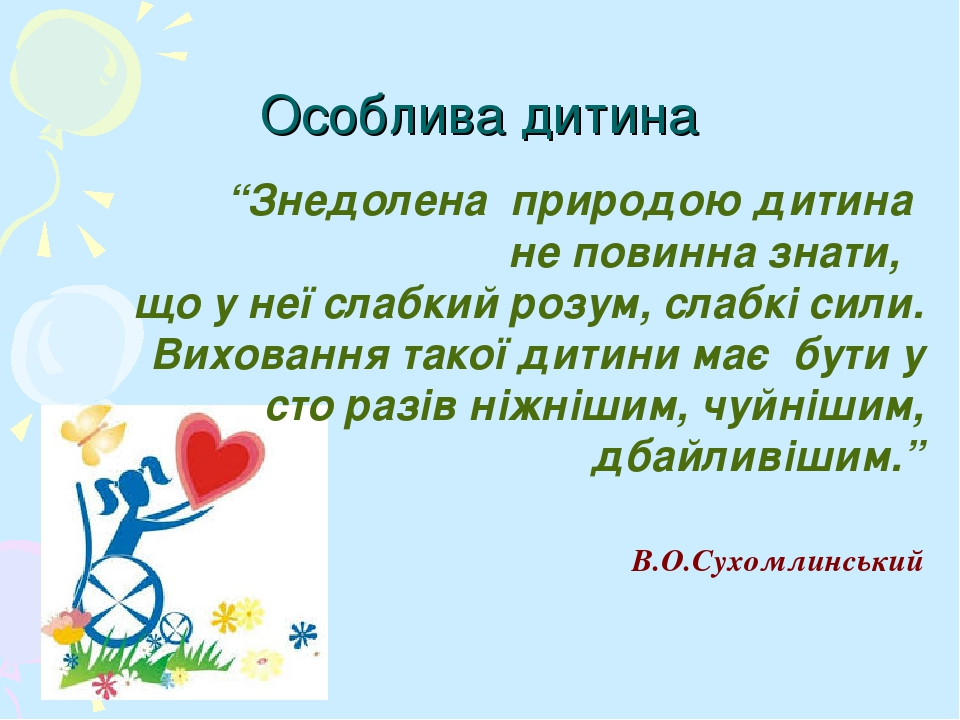 